ПРОЄКТ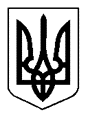 УКРАЇНАСЕЛИДІВСЬКА МІСЬКА РАДАР І Ш Е Н Н ЯВід __________________№_________м. СелидовеРозглянувши заяви орендарів комунального майна: голови громадської організації «Селидівський Союз Ветеранів-Інвалідів Чорнобиля», начальника відділу капітального будівництва Селидівської міської ради, директора Селидівського міського центру соціальних служб Селидівської міської ради, начальника фінансового управління Селидівської міської ради,  директора КП ТРК «ІНФО-ЦЕНТР», голови громадської організації «Селидівське об’єднання ветеранів АТО, ООС, «БЛОК», голови ОСББ «Бульвар -11 м. Селидове», народного депутата України в одномандатному виборчому окрузі № 59                    Мороза В.В., щодо внесення змін до договорів оренди нежитлових приміщень, з метою приведення договорів оренди у відповідність із мінімальним строком оренди, передбаченим частиною 3 статті 9 Закону України від 03.10.2019 №157-ІХ «Про оренду державного та комунального майна», який не може становити менше п’яти років; враховуючи протокол комісії з питань оренди комунального майна               від 10.11.2020 № 1,  керуючись статтею 16 Закону України від 03.10.2019 №157-ІХ «Про оренду державного та комунального майна», «Порядком передачі в оренду державного та комунального майна», затвердженого постановою Кабінету Міністрів України від 03.06.2020 року № 483 «Деякі питання оренди державного та комунального майна», керуючись статтями 26, 60 Закону України «Про місцеве самоврядування в Україні», міська радаВИРІШИЛА:Задовольнити заяви орендарів: голови громадської організації «Селидівський Союз Ветеранів-Інвалідів Чорнобиля» (код ЄДРПОУ 40418686) від 24.11.2020, про внесення змін до договору оренди від 07.04.2020 № 96 (далі – Договір оренди) щодо зміни строку оренди частини нежитлового вбудованого приміщення розташованого за адресою: м. Селидове, бул. Шахтарської Слави, 11, загальною площею  11,4 м2;начальника відділу капітального будівництва Селидівської міської ради, (код ЄДРПОУ 04011686) від 03.12.2020, про внесення змін до договору оренди            від 03.01.2020 № 16 (далі – Договір оренди) щодо зміни строку оренди частини нежитлового вбудованого приміщення розташованого за адресою: м. Селидове,         вул. К. Маркса, 8, загальною площею  115,2 м2;начальника фінансового управління Селидівської міської ради                        (код ЄДРПОУ 02312979) від 07.12.2020, про внесення змін до договору оренди            2від 20.01.2020 № 17 (далі – Договір оренди) щодо зміни строку оренди частини нежитлового вбудованого приміщення розташованого за адресою: м. Селидове,         вул. К. Маркса, 8, загальною площею  108,4 м2;директора Селидівського міського центру соціальних служб Селидівської міської ради (код ЄДРПОУ 22039474) від 07.12.2020, про внесення змін до договору оренди від 01.02.2020 № 24 (далі – Договір оренди) щодо зміни строку оренди частини нежитлового вбудованого приміщення розташованого за адресою: м. Селидове, вул. К. Маркса, 8, загальною площею  45,8 м2;директора КП ТРК «ІНФО-ЦЕНТР» (код ЄДРПОУ 22024352)                              від 10.12.2020, про внесення змін до договору оренди від 01.01.2020 № 18 (далі – Договір оренди) щодо зміни строку оренди частини нежитлового вбудованого приміщення розташованого за адресою: м. Селидове, вул. К. Маркса, 8, загальною площею  83,9 м2;голови громадської організації «Селидівське об’єднання ветеранів АТО, ООС, «БЛОК» (код ЄДРПОУ 42757937) від 14.12.2020, про внесення змін до договору оренди від 04.03.2020 № 78 (далі – Договір оренди) щодо зміни строку оренди частини нежитлового вбудованого приміщення розташованого за адресою: м. Селидове, бул. Шахтарської Слави, 11, загальною площею 19,1 м2;голови ОСББ «Бульвар -11 м. Селидове» (код ЄДРПОУ 40492466)                     від 23.12.2020, про внесення змін до договору оренди від 24.01.2020 № 30 (далі – Договір оренди) щодо зміни строку оренди частини нежитлового вбудованого приміщення розташованого за адресою: м. Селидове, бул. Шахтарської Слави, 11, загальною площею 68,5 м2;народного депутата України в одномандатному виборчому окрузі № 59 Мороза В.В. від 30.01.2020, про внесення змін до договору оренди від 31.01.2020 № 54 (далі – Договір оренди) щодо зміни строку оренди частини нежитлового вбудованого приміщення розташованого за адресою: м. Селидове, вул. К. Маркса, 8, загальною площею 26,2 м2.Внести зміни до Договорів оренди в частині збільшення строку оренди на 4 роки (до п’ятирічного терміну) шляхом укладення додаткової угоди, виклавши Договори оренди в новій редакції згідно з Примірним договором оренди, затвердженим відповідно до частини 1 статті 16 Закону України від 03.10.2019  №157-ІХ «Про оренду державного та комунального майна». Перебіг строку оренди визначається ретроактивно з дати підписання акта приймання-передачі майна за договором оренди.Контроль за виконанням п. 2 цього рішення покласти на заступника міського голови Паначевного С.Ф..Міський голова 							                     В.В.НЕШИНПро внесення змін до договорів оренди